
Shavkat 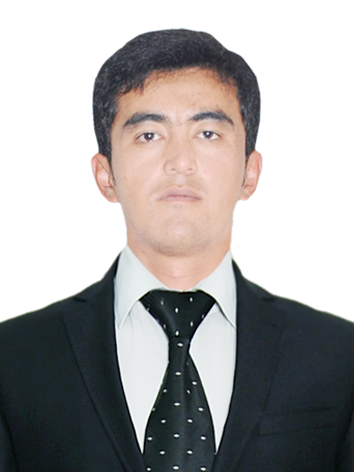 Shavkat.359465@2freemail.com 	Personal information Date of Birth: 1 May, 1990Age / Height / Weight:    27/ 180 / 80Place of birth: Uzbekistan, Tashkent cityNationality/Gender: Uzbekistan/MaleEducation background2010-2014     Gulistan State University. Faculty of English Philology, Uzbekistan                      Specialization: English philology 2008 – 2010   Russian   high   school. Uzbekistan1999 – 2008  Russian secondary   school. Uzbekistan Computer skills: Advanced user of PC, Microsoft Windows XP and Far Manager,    Microsoft Office, Adobe Reader,  Total Commander, Internet explorer, Html  and opera, Fidelio, Micros systems. Language Ability skills:English language: Fluent (Spoken, Written, Reading)Russian language: Excellent (Spoken, Written, Reading)Turkish Language: Fluent (Spoken, Written, Reading)Uzbek language – native.Job experience January   2016– CurrentMiramar Al Aqah Beach Resort hotel. (UAE Fujairah)Job title: Telephone operator	Responsibilities: Operate telephone exchanges, PBX machines, intercoms and public address systems
• Take telephone calls from visitors and customers and provide them with required information
• Ensure that information provided to callers is precise and within the boundaries set by company protocols
• Make telephone calls to people upon instructions from company executives
• Transfer telephone calls to concerned departments and individuals
• Enquire as to the nature of incoming calls and exercise judgment to determine importance of call
• Make calls to executives to determine if a particular executive wants to take a phone call
• Operate fax machines to send and receive messages
• Receive messages from callers and relay them to appropriate recipients
• Provide paging services for individuals when requested
• Report any problems or operating issues with telephone equipment
• Perform minor troubleshooting activities on telephone equipment
• Ensure that appropriate telephone equipment maintenance is scheduled
• Keep records of calls and record any calls that are deemed important by the company
• Make sure that irate callers are dealt with in a polite manner
• Update directory information and provide relay services for people with hearing impairments
• Perform filing and record keeping activities and ensure that work areas are kept clean and maintained December 2014 – December 2015Hotel Wyndham Tashkent, Uzbekistan Job title Telephone operatorResponsibilities: • Operate fax machines to send and receive messages
• Receive messages from callers and relay them to appropriate recipients
• Provide paging services for individuals when requested
• Report any problems or operating issues with telephone equipment
• Perform minor troubleshooting activities on telephone equipment
• Ensure that appropriate telephone equipment maintenance is scheduled
• Keep records of calls and record any calls that are deemed important by companyObjective: I want to succeed in a stimulating and challenging environment, building the success of the company while I experience advancement opportunities.
Personal Qualities Quick learnerResponsibility, Motivation and DedicationAbility to work under pressure and adapt to new environmentSense of organization Multi-tasking, FlexibilityGood communication skills with high-level customer serviceReferences are available upon request